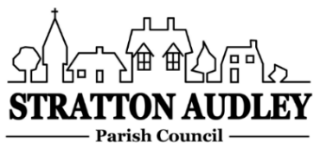 To Members of the Council: you are summoned to attend a virtual meeting of Stratton Audley Parish Council on Wednesday 3rd March 2021 at 7.00pm.  Meeting details and password will be circulated by invitation prior to the start of the meeting.AGENDAApologies for absence – to receive apologies and to note reasons for absence Declarations of interest – to receive any declarations of interest from Councillors relating to items on the Agenda, in accordance with the Council’s Code of ConductTo approve the minutes of the previous meetingUpdate on Previous Parish mattersAllotmentsTree PlantingSurface Water Flooding Thames (Foul) Water Road resurfacingEWR update including road closuresCorona virus update FinanceTo consider invoices for paymentTo note the Council’s current financial positionParish Matters not otherwise mentioned under section 5 above:Bus Service – John Charlton OCC to attendContaining Outbreaks FundVillage survey and 10 Year CensusRevised Conservation Area reportWaste land – Top of Stoke Lyne RoadLitter picking/protection of verges/wild flower plantingVillage activities 2021Planning –As registered at the date of the meeting.20/0349/F change of use?20/034/26/F Green Barn Plot 3 application refusal?Bicester Motion?Items for information or next Agenda only – all items for the next agenda to be submitted to the Clerk as soon as possible please.The date of the next meeting – 5th May 2021.Anne Davies, Clerk to the Council6 Greystones Court, Kidlington Oxon OX51AR	strattonaudley.parishclerk@gmail.com